Pesterzsébet, 2022. május 15.Takaró Tamás, esperesMa, ha az ő szavát hallodLectio: Zsidó levél 4; 7, 12-16 „Ismét határoz egy napot: (…) Ma, ha az ő szavát halljátok, meg ne keményítsétek a ti szíveiteket.”„Mert az Istennek beszéde élő és ható, és élesebb minden kétélű fegyvernél, és elhat a szívnek és léleknek, az ízeknek és a velőknek megoszlásáig, és megítéli a gondolatokat és a szívnek indulatait. És nincsen oly teremtmény, a mely nyilvánvaló nem volna előtte, sőt mindenek meztelenek és leplezetlenek annak szemei előtt, a kiről mi beszélünk. Lévén annakokáért nagy főpapunk, a ki áthatolt az egeken, Jézus, az Istennek Fia, ragaszkodjunk vallásunkhoz. Mert nem oly főpapunk van, a ki nem tudna megindulni gyarlóságainkon, hanem a ki megkísértetett mindenekben, hozzánk hasonlóan, kivéve a bűnt. Járuljunk azért bizodalommal a kegyelem királyi székéhez, hogy irgalmasságot nyerjünk és kegyelmet találjunk, alkalmas időben való segítségül.”Alapige: Zsidó levél 4; 7b, 12„Ma, ha az ő szavát halljátok, meg ne keményítsétek a ti szíveiteket.”„Mert az Istennek beszéde élő és ható, és élesebb minden kétélű fegyvernél, és elhat a szívnek és léleknek, az ízeknek és a velőknek megoszlásáig, és megítéli a gondolatokat és a szívnek indulatait.”Kedves Testvérek! „Ma, ha az ő szavát halljátok, meg ne keményítsétek a ti szíveteket.” Ez az ige lesz előttünk alapigeként, és mindaz, amit ehhez fűz még a következő, most másodszor olvasott igeversünk. Ez a szó, hogy „ma” ez tulajdonképen az egész Biblián végigvonul. És megtalálható az Ószövetség könyvében Mózes könyvétől kezdődően a Zsoltárokon át, és megtalálható ugyanezen szó, hogy „ma” az Újszövetségben is számtalan helyen. Csak emlékeztetlek majd bennőtöket, egy-egy ilyen helyre, egy-egy ilyen pillanatra, mikor elhangzik ez a szócska, hogy „ma”. Emlékezzetek például Zákeusra, akihez bement Jézus és azt mondta: „Ma lett üdvössége ennek a háznak.” Ezt a bibliai igeverset sokszor idézzük, ismerjük is, olvassuk is, de vajon értjük-e igazán? Segítsen bennünket Isten szent Lelke, hogy jól megértsük mit jelent ez: „Ma, ha az Ő szavát hallod, meg ne keményítsd a te szívedet!” A „ma” szó bibliai jelentése, ezzel kezdődik olvasott igénk, akkor használatos a Bibliában, akkor mondja Isten igéje ezt a szót, amikor a kegyelemről és a kegyelem idejéről beszél. Tulajdonképpen a kegyelmi időre mondja azt Isten igéje, újra és újra, amikor kimondja, hogy „ma”. Isten kegyelmének az ideje az ember számára ugyanis a „ma”. Sokan gondolkodnak ezen, hogy hogyan élem meg, hogy érzem meg, hogy Isten megkegyelmezett az életemben. Isten kegyelmi ideje a „ma”. De mikor van ez a „ma”? Testvérek, amikor az Isten hív az a „ma”. Amikor az Isten szól neked, neked szól, az a „ma”. És a kegyelmi idő az, amíg szól az Isten, amíg hív az Isten. De vajon meddig tart ez? Gondold végig, hány éve jársz templomba? Hány éve szólítgat Isten igéje, hív, beszél hozzád és megérted. És mégsem jön el az életedben az, amit kegyelemnek mondunk. A „ma” a kegyelem ideje. A személyesen megkapott, átélt kegyelem ideje. Akkor vajon meddig fog tartani ez a „ma”? Meddig lesz úgy, hogy Isten beszél, hogy Isten hív? Örökké? A halálom órájáig? Ha végiggondoljátok hányszor volt akárcsak ebben a templomban is, hogy világosan értettétek, hogy Isten beszél hozzám. Mi lett belőle? Nem minden ment tovább úgy, hogy nem történt semmi? Testvérek! Amikor Isten hív, az legtöbbször soha többé vissza nem térő alkalom. Egyszeri alkalom. Éppen ezért rendkívüli alkalom. Zákeust is egyszer hívta. Mikor ment Jézus a jerikói úton, az a kisember fent ült az eperfügefán, leste ezt a Jézust. Jézus odaért a fa alá, felnézett rá és azt mondta neki: „Ma nekem nálad kell lennem.” MA. És Zákeus élt a „ma” kegyelmi pillanatával. Lejött a fáról. Megnyitotta az ajtaját Jézus előtt. Olyan érdekes, hogy amikor Jézus kijött Zákeus házából és ment tovább, találkozott a vak Bartimeussal. Ugyanazon a napon. Ugyanazon időben, ugyanazon az úton. És a vak Bartimeusnak is eljött a „ma”. Aki koldult az út szélén, meghallotta, hogy Jézus jön, és Jézus üzen a tanítványokon keresztül, hogy hozzák ide, jöjjön oda hozzá. És a vak koldus is élt a „ma”, az élete számára a kegyelem egyszeri pillanatával. Testvérek! Ez a „ma”, vissza nem térő alkalommá tud lenni. Soha többé nem térő alkalommá is tud lenni. És akkor savanyodik a keresztyén ember a templomban, heteken, hónapokon, éveken át, míg egyszer megunja az egészet és elmegy. Vajon hányan vannak közöttünk, meg az igét hallgatók között olyanok, akik ehhez érkeztek már el? Elég volt! Minek töltöm én templomban az időmet! Minek járok én ide? Igen ez a „ma”, ez sokszor soha többé vissza nem térő alkalom tud lenni. Péterrel és halásztársaival is megtörtént, hogy egyszer megjelent életükben a „ma”, amikor először találkoznak Jézussal ott a Tibériás tenger partján, egy eredménytelen, sikertelen halászat után. Kimerülten érkeznek. És Jézus azt mondja: „Vessétek ki a hálótokat fogásra. Menjetek vissza.” És halaknak sokaságát fogják. És Péter térdre hullik Jézus előtt és elhangzik, hogy emberhalász leszel. A kegyelem ma ideje utolérte őket. Tele van az Újszövetség, az evangéliumok ennek a „ma” eseményének, pillanatának a csodáival. Amikor emberek életébe elérkezik a „ma” Jézushoz kötötten és élnek vele. Nem játszák el. Amikor hív Isten, az szinte többé vissza nem térő alkalom. De. Amikor felolvastam az alapigét innen a Zsidókhoz írott levélből, a 4. részből, a 7 vers eleje arról beszél, hogy: „Ismét határoz egy napot.” De ismét határoz egy napot, hogy eljöjjön a „ma”. Vajon van-e köztünk olyan, akit még egyszer hív az Isten? Vajon lesz-e- közöttünk olyan, aki meghallja, hogy most szólítja életében először az Isten? Ismét adott, határozott egy napot. Mert szeret nagyon az Isten és nem akarja, hogy egy is elvesszen közülünk. Mi jellemzi ezt a „má”-t, honnan tudhatom? Annyi-annyi hiábavalóan templomban töltött, eredménytelen istentiszteletek után, hogy éppen nekem éppen ez lenne a „ma”. Honnan lehet ezt tudni? Testvérek! Az jellemzi a „má”-t, hogy hallom az Isten szavát. Hogy eljött számomra a „ma”, az attól biztos, hogy hallom a szavát. Figyeljétek csak meg az ige pontosságát! Mit mond? „Ma, ha az ő szavát hallod.” Nem a papét, nem egy emberét. Azt mondja: „Ma, ha az ő szavát hallod, meg ne keményítsd a szíved.” Mindjárt beszélünk róla, hogy mi különbözteti meg az Ő szavát, de először ezt értsétek meg. Aki csak a papot hallja, az embert hallja, az Őt nem hallja a szóban. Ma, ha az Ő szavát, az Isten szavát hallod, akkor meg ne keményítsd a szívedet. A Tamás bácsi, vagy a fiatal Tamás, vagy a János, vagy bárkinek a szavára keményítsd, de értsd meg, itt Isten beszél. Nem mindig hallom? Minden vasárnap itt vagyok. Minden vasárnap igehirdetést hallgatok. Olvasom a Bibliámat. Ezt értsd meg: Ha az Ő szavát hallod. Még ha ember mondja is. De Őt hallod ki. Olyan még nem volt testvérek, akivel ne úgy történt volna meg, hogy hitre jutott, hogy hallgatta Isten igéjét, és egyszer csak már nem egy ember beszélt hozzá. Megértette, hogy most az Isten szól nekem azon az emberen keresztül. Az igehirdetés bolondságán keresztül, ahogy Pál mondja. Amíg csak az ember szavát hallod, akkor mindig változatlanul mész haza. Legfeljebb elmondod a kritikádat a prédikációról. Szegény, ma nagyon rossz passzban volt, olyan gyengén ment ez a dolog ma. Úgy untam. Fárasztó volt. - Nem, ez ma tetszett. Ez nagyon jól mondta, ezzel most egyet tudok érteni. Ma, ha az Ő szavát hallod, az Isten szavát, nem emberi szót hallasz, meg ne keményítsd a szíved. Mert azt is olvastuk, hogy ismét határoz egy napot, de sehol nem olvasod a Bibliában, hogy harmadszor is. Sehol. Drága testvérem, aki igehirdetést hallgató ember vagy, hallottad-e már egyszer az Isten szavát is? Vagy csak a papét, az emberét, az emberit? „Ma, ha az ő szavát hallod, meg ne keményítsd a szívedet.” Talán azt mondod: De milyen az Isten szava? Így mondja az olvasott ige: Isten szava abban különbözik minden emberi szótól, hogy él és hat. Istennek igéje, vagyis Istennek beszéde élő és ható. Nem fogsz tudni a hatása alól kibújni. Nehéz dolog abból kibújni. Él és hat. Maga az ige mondja Isten beszédére, hogy élő és ható. És akinek egyszer eljutott a szívéig, a bensejéig, az tudja, hogy ez a szó él, és azt is tudja, hogy bizony hat rám. Tudod, hogy miért? Mert beléd költözik. Lakást vesz a lakásodban. Isten szava bemegy a házadba. Bemegy az életedbe. És elkezd hatni benned. Mert él és hat is benned, de beléd költözik, lakozást vesz benned. Mert testvérek az ige nem valami, az ige valaki. „És az ige testté lett és lakozott köztünk.” Nem valami kerül az életedbe, hanem valaki vesz lakozást benned. És elkezd hatni. Onnan belülről benned. Testvérek! Aki befogadja az igét az nem egy halott szót fogad be! Ami fölött kritikát gyakorolhat és véleményt mondhat. Az valakit fogad be. Mert az ige nem valami, az ige valaki. Valaki, aki a testet öltött ige. „És az ige testet öltött és lakozott közöttünk. És láttuk az ő dicsőségét.” – mondja János. Tanuld meg testvér, ha igét olvasol, ha igét hallgatsz, nem valamivel találkozol, hanem valakivel. És ez a valaki az életedbe akar bejutni. Onnan fogod megtudni, hogy benned van, hogy hatni kezd benned belülről, ellenállhatatlanul. Él és hat. Az Istennek igéje élő és ható. Cselekszik benned. Munkálkodik benned. És hogy ez hogy történik, erre a Zsidókhoz írt levél egy különös képet használ, hogy az Istennek igéje olyan, mint egy kétélű éles kard. Élesebb minden kétélű fegyvernél. Vagyis mélyre megy nagyon. Ilyeneket mond az ige, hogy eljut a bensőmnek a gondolataimnak a megoszlásáig, odáig, aki én vagyok. Ez szétválaszt. Mit választ szét ez a kétélű éles kard bennem, amikor belém jut az Istennek beszéde? Azt, ami bennem van, attól, ami Istentől van. Mert hogy nagy keveredés van bennünk. Mennyi mindenre gondoltuk és gondoljuk, hogy ez Istentől van. Aztán kiderül, hogy nem. Amikor ez a kétélű éles kard, Isten igéje bekerül az ember életébe, azt mondja az ige, szétválaszt, elmegy a megoszlásokig, ott, ahol összetalálkozik benned az isteni és az emberi és szétválasztja, hogy tudd, hogy ez te vagy, ez meg Ő, az Isten. Hányszor gondoljuk, hogy ami okos dolog az én fejemben előjön, Istentől van. Ami az én érzelmi életemből előjön, azt az Istentől kaptam. Testvérek! Istennek igéje élő és ható, és eljut a megoszlásokig és szétválasztja az emberben azt, ami az embertől van, attól, amit Isten ad. Nem engedi, hogy összekeverd. Megítéli a gondolatokat, megítéli a szívnek indulatait. Isten gondolatai és a mi gondolataink elképesztő módon képesek összekeveredni. És ebben mi nagyon rosszul állunk mi vallásos és hívő emberek. Istennek tulajdonítunk az életünkben gondolatokat, döntéseket, amelyekhez semmi köze nincs az Istennek. De ha az ige, a kétélű éles kard, Istennek beszéde bejut az életed házába, Ő szétválasztja benned azt, ami tőled van attól, ami Istentől van. Emlékeztek Péterre, amikor egyszer Jézus megjelenti azt, hogy a főpapoktól sokat kell szenvednie, aztán meggyötrik, aztán keresztre feszítik, aztán meghal és feltámad. És megszólal Péter: „Nem, Uram ilyen nem eshet meg veled!” Péter szerető szava, Jézus iránti szeretete kibukik belőle. Mit válaszol neki Jézus? Köszönöm Péter, hogy ilyen szeretettel gondoltál rám. Nem! Azt mondja neki: „Távozz tőlem Sátán!” Te nem gondolsz Isten dolgaira, csak emberi dolgokra. Félelmetes a kép, hogy tud összekeveredni az emberi szeretet az Isten szeretetével. Az Isten szeretete Jézust a keresztre viszi. Az ember szeretete óvná Jézust. És Jézus azt mondja Péternek: még nincs elválasztva a szeretetedben, ez Sátán. Félelmetes kép! „Távozz tőlem Sátán!” – mondja Jézus a legelső apostolnak. Kedves testvérek! Isten igéje élő és ható. Mit tehetek, ha hat rám? Ha mélyre akar menni és megy bennem? Ha felfordulást csinál bennem? Ha elkezdi szétválasztani az életemben azokat, amelyek én vagyok attól, aki Ő. Mit tehetek? Mit tehetek, ha hat rám az, amit Isten mond? Nos, ezt tanácsolja az ige: „Ma, ha az Ő szavát hallod, meg ne keményítsd a szívedet.” Mert hogy így is dönthetek, ahogy talán eddig mindig döntöttem. Megkeményítem Isten szavával szemben a szívemet. Meg ne keményítsétek a ti szíveteket. Nos, kedves testvérek! Lehet, hogy úgy történt eddig, hogy semmit nem hallottál abból, ami elhangzott igazán. Semmit. A hívő emberekkel és a vallásos emberekkel az a baj, hogy egy idő után nem hallanak már semmit csak ülnek a templomban. Mindent hallottak már. Unalomig. Mindent ismernek már. Mindent tudnak már. Kedves testvérek! Lehet nagyon megszokni Isten igéjét. Annyira megszokni, hogy semmit sem jelent már. Nem vagy így néha, amikor lapozod a Bibliát? Olvasod. Annyira megszoktad. Mindennap kinyitod, olvasod, nem hat rád. Megszoktad már. Hány éve olvasom ugyanazokat újra és újra. Megszoktam. Ezért meg sem hallom. Mintha itt sem lennék. Mintha Isten nem is szólna. Mintha Isten sosem hívna. Azt mondja: „Meg ne keményítsd a szívedet!” Kedves testvérek! Mitől tud megkeményedni a szív? Mitől lesz, ahogy Jézus a példázatában mondta „útfél kemény” a szív? Az igehallgató szív. Kiment a magvető vetni, hirdeti Isten az igét. Mitől tud kemény lenni a szívem? Útfél kemény! Annyira, hogy képtelen Isten szavából bármi is bekerülni, hogy bentről hasson. Kedves testvérek! Minden olyan ige, amit hallottál, meghallottad, de elutasítottad, keményíti a szívedet. Ezért veszélyes templomba járni. Ezért veszélyes igehirdetést hallgatni. Minden visszautasított ige a szívedet keményíti, és olyan lesz, mit az útfél. Egyszer rettenetes szántással tudja majd csak az Isten felszántani. Mert magot akar belevetni. Jaj, mikor azt mondod Isten szavára: Ebben nem engedek. Majd, még meggondolom! Uram, ezt nem! Isten ilyet nem mondhat! Ilyet Isten tőlem nem kérhet! Azok az igék, amelyekkel ezt teszed, hogy meghallod, de el nem fogadod, ellene állsz, kibújsz alóla, megmagyarázod, a szívedet keményítik. De figyeljetek, itt is milyen pontos az ige! Azt mondja, meg ne… Nem azt mondja, hogy keményedjen a szívetek. Mert akkor tehetetlen elszenvedő vagyok. Azt mondja az Isten: „Meg ne keményítsétek a szíveteket.” Vagyis ebben személyesen, tudatosan benne vagyok. Nem azt mondja Isten igéje, hogy keményedik sajnos drága testvérem a szíved, mert ilyen az élet. Hanem azt mondja, hogy azért keményedik a szíved, mert visszautasítod, amiket mondok neked. Mindenki felelős, aki igét hallgat, azért, hogy mi lesz az igék sorsa a szívében. „Meg ne keményítsétek a ti szíveteket.” Nem a szomszéd csinálja, nem az ördög! Én magam. Hányszor hallottad, hogy mondott valamit, értetted, hogy mondta, hogy neked mondta, hogy rólad mondta. Hogy nem elbeszélt a fejed fölött, hanem a szívedet találta. És te ellene álltál. A szív így keményedik igehallgatások közben. És lesz belőle útfél. Hiába szórja Isten Lelke az Ő beszédét. Kőkemény, útfél szív az. „Meg ne keményítsétek a ti szíveteket.”Beszél Jézus a köves helyről. Kövek egymás után. Közte egy kis föld. Semmire nem jó. Ezek a kövek az elrendezetlen bűneink, amikben eltalált már az Isten és megítélt. Ha nem hajolsz meg előtte, köves hely marad a szíved. Sosem fog teremni. Hiába hallgatod az igét. Ó, hány bűnt szoktunk meg úgy, hogy tudjuk, hogy bűn. De úgy hozzászoktunk. Köves lesz a szív földje. Nem lesz benne élet. És jaj vannak olyan szívű emberek Isten házában, hogy le van betonozva a szíve. Nem útfél, nem köves hely, beton az egész. Az ilyenek süketen ülnek egy életen át. Teljesen süketen ülnek egy életen át a templomban, és hallgatják állítólag Isten igéjét. De azzal a tudattal, hogy: Mindig nekem volt igazam. Mindig mások voltak az okai az én életemben minden rossznak. Bármi történt is az életemben, azért a gyerekem, a férjem, a szomszédom, a testvérem, a lelkészem, mindenki hibás. Betonút vagy akkor testvér! Lebetonozva. Két kő közti homokos terület sincs, ahová belehullhatna Istennek egy kicsi magja. „Ma, ha az Ő szavát halljátok, meg ne keményítsétek a szíveteket.” A kemény szívéért mindenki maga felelős. Nem így születek, ilyenné leszek igehallgatás közben. Ma újra szólt az Isten. Adott még egy esélyt. Ma, ha az Ő szavát meghallottad az Ő szavaként, neked szóló szóként, meg ne keményítsd a szívedet! És ha mégsem sikerült, ha hiába beszélt Isten, akkor arra kérlek, engedd meg, hogy beszéljen neked maga a kereszt. Mert beszél ám a kereszt. A kereszt egy vízszintes és egy függőleges fából áll. És beszél mind a két fa. Ha soha nem hallottál meg semmit, nézz arra a keresztre és engedd meg hogy beszéljen hozzád. Az a vízszintes fa, az a mindennapi életed dolgairól szól, a cselekedeteidről, az akarásaidról, az igyekezetedről. Az az égből induló függőleges fa meg mindent áthúz. És Isten kimondhatatlan szeretetéről beszél hozzád. Ne mutogass neki semmit az életedből. Engedd, hogy meghalld.Drága testvérek! Ahol a bűn összeütközik a szeretettel, ott van a kereszt. Ahol a bűn, az enyém, összeütközik az Isten szeretetével, ott a kereszt, és azon ott van az, akiben Isten megmutatja, hogy mennyire szeret. Engedd, hogy beszéljen a kereszt fája neked. Amikor áthúzza minden erőlködésed, tervedet, cselekedetedet. Áthúzza a szeretetével. Engedd, hogy beszéljen. Ha mégsem hallanád a szavát, csendben állj meg a két fa előtt. És legalább lásd meg az ítéletet. Ott van halottan a kereszt fájánál. Érted-e már, hogy Istennek beszéde élő és ható? Ezért ma, ha az Ő szavát hallod, meg ne keményítsd a szívedet, de mondd el hálaimádat a keresztért, a kereszten meghalt Jézusért. Ámen!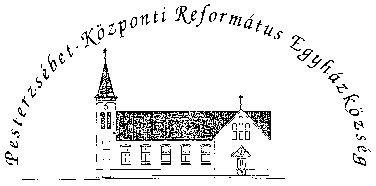 Pesterzsébet-Központi Református Egyházközség1204 Budapest, Ady E. u. 81.Tel/Fax: 283-0029www.pkre.hu  1893-2022